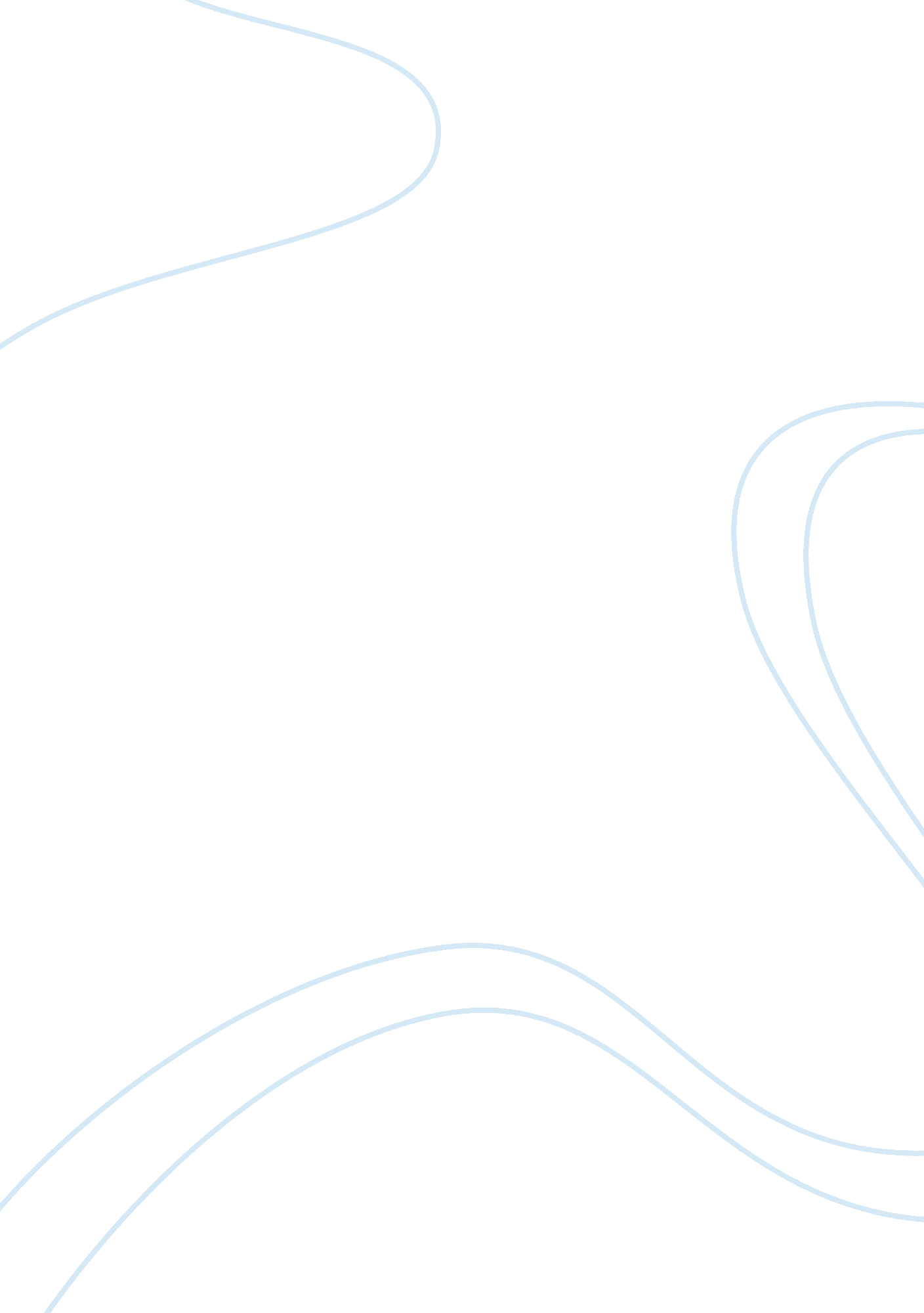 Example of asian american studies-sexuality, gender and identity research paperSociology, Identity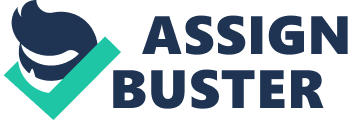 Introduction Issues concerning ethnicity, sexuality and identity are controversial worth exploration. The novel Shortcomings does not accommodate the effect of materiality and also the graphical representation of the other novels in reference to this novel. The characters representation is shallow and characterless for instance for Ben is represented as a male who has an urge for other women apart from his girlfriend as a way of self-identity. His friend is portrayed as lesbian changing girlfriends every time. Another one is the Ben’s girlfriend considered a dual character who locally gets off the relationship by merely leaving her boyfriend. 
Sexual positioning shelters spirits, practices, desires and identification as sexual orientation can be geared to same sex or different sex. To my understanding then gender identification is complicated as it relate to feelings, gender and sex due to experience on personal expression in reference to being male or female and social factors including mere perceptions. Therefore, social factors influencing the choice of a person’s expression need to be addressed unlike the null presentation by the novel. The argument in the issue of sexuality, gender and identity is that the novel shortcomings is too general on issues affecting different person’s sexual partners choices and decision on sexual orientation. As discussed by the various cited scholarly article sexuality in human beings considers various social issues including personal experience. 
Kimmel, Michael S. The Gender of Desire: Essays on Male Sexuality. Albany, NY: State University of New York Press, 2005. Print. 
Kimmel in this article analyses the issue on masculinity and their sexual behaviors that is how and where it originates from, the effect of masculinity on sex and the fantasies attached to sex by men. The essay most specifically bases on the queer theory of sociology as it contributes to the answering of the questions on the perception of men to sex and their sexual partners in reference to their actions towards sexual relationships. In summary the essay’s general concern is on the etymology of male sexuality and how it is engendered with inclusion of its representation on sexual relationships. 
Laity, Cassandra, and Nancy K. Gish. Gender, Desire, and Sexuality in T. s. Eliot. Cambridge: Cambridge University Press, 2004. Print. This is a collection of scholarly essays on T. S Eliot’s engagement on the issues concerning Homoeroticism and sexual desires based on solid, critical and divers approach. It relates to 
Historic happenings dating from early criticism on the psychology and psycho-analysis of 
Social theories and other preferred studies on gender, sexuality and its related sexual urge or desire and choice of mate. The collected essays address the sexual personalities of individuals referring to different scholarly perspective. 
Rowland, David, and Luca Incrocci. Handbook of Sexual and Gender Identity Disorders. Hoboken, N. J: John Wiley & Sons, 2008. Print. This handbook a certain some differential factors to gender identity as tied to sexual Disorders and gender identification disorders and lists them to include the etymological and diagnostic integration of sexual dysfunctions, Paraphilia and gender identification disorders. Generally, the hand book covers several materialistic scope of information of its kind including practical sexual orientations, sexual partners’ choice and general sexuality. 
Rutter, Virginia, and Pepper Schwartz. The Gender of Sexuality: Exploring Sexual Possibilities. Lanham, Md: Rowman & Littlefield Publishers, 2012. Print. 
The issue on this book is the sustainability of marriage in reference to sexual desire. It examines based on concluded case studies on the issue leading to prediction, choice, reliance, commitment and selectiveness on sexual associates. An example of a research suggests that sexual partners attain sexual satisfaction together in their sex life. Despite people living in hypersexual relations in our case that of the Asian Americans they still gratify themselves sexually in committed relationships. The book concludes that the choice of sexual partners have a great deal on several social issues, others viewing marriage as a show up of gender differentiation. Works Cited Kimmel, Michael S. The Gender of Desire: Essays on Male Sexuality. Albany, NY: State University of New York Press, 2005. Print. 
Laity, Cassandra, and Nancy K. Gish. Gender, Desire, and Sexuality in T. s. Eliot. Cambridge: Cambridge University Press, 2004. Print. 
Rowland, David, and Luca Incrocci. Handbook of Sexual and Gender Identity Disorders. Hoboken, N. J: John Wiley & Sons, 2008. Print. 
Rutter, Virginia, and Pepper Schwartz. The Gender of Sexuality: Exploring Sexual Possibilities. Lanham, Md: Rowman & Littlefield Publishers, 2012. Print. 
Tomine, Adrian. Shortcomings. Montréal: Drawn & Quarterly, 2007. Print. 